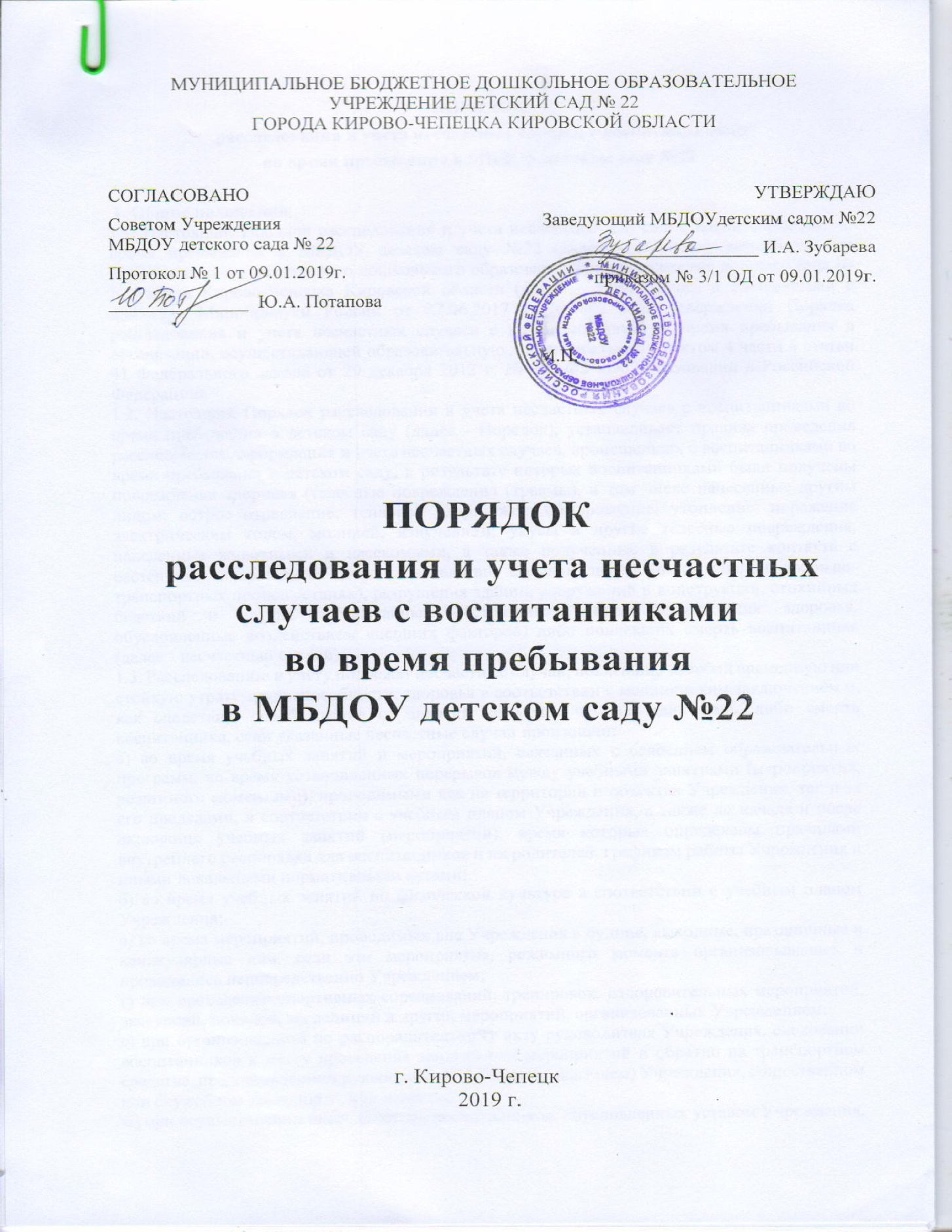 ПОРЯДОК расследования и учета несчастных случаев с воспитанниками во время пребывания в МБДОУ детском саду №22 1. Общие положения 1.1. Настоящий Порядок расследования и учета несчастных случаев с воспитанниками во время пребывания в МБДОУ детском саду №22 (далее - Порядок) разработан для Муниципального бюджетного дошкольного образовательного учреждения детского сада № 22 города Кирово-Чепецка Кировской области (далее – Учреждение) в соответствии с приказом Минобрнауки России от 27.06.2017 г. № 602 «Об утверждении Порядка расследования и учета несчастных случаев с воспитанниками во время пребывания в организации, осуществляющей образовательную деятельность», с пунктом 4 части 4 статьи 41 Федерального закона от 29 декабря 2012 г. № 273-ФЗ «Об образовании в Российской Федерации»1.2. Настоящий Порядок расследования и учета несчастных случаев с воспитанниками во время пребывания в детском саду (далее - Порядок), устанавливает правила проведения расследования, оформления и учета несчастных случаев, происшедших с воспитанниками во время пребывания в детском саду, в результате которых воспитанниками были получены повреждения здоровья (телесные повреждения (травмы), в том числе нанесенные другим лицом; острое отравление; тепловой удар; ожог; обморожение; утопление; поражение электрическим током, молнией, излучением; укусы и другие телесные повреждения, нанесенные животными и насекомыми, а также полученные в результате контакта с растениями; повреждения здоровья вследствие взрывов, аварий (в том числе в дорожно-транспортных происшествиях), разрушения зданий, сооружений и конструкций, стихийных бедствий и других чрезвычайных обстоятельств, иные повреждения здоровья, обусловленные воздействием внешних факторов) либо повлекших смерть воспитанника (далее - несчастный случай).1.3. Расследованию и учету подлежат несчастные случаи, повлекшие за собой временную или стойкую утрату трудоспособности, здоровья в соответствии с медицинским заключением и, как следствие, освобождение от занятий не менее чем на один день, либо смерть воспитанника, если указанные несчастные случаи произошли:а) во время учебных занятий и мероприятий, связанных с освоением образовательных программ, во время установленных перерывов между учебными занятиями (мероприятия, режимного моментами), проводимыми как на территории и объектах Учреждения, так и за его пределами, в соответствии с учебным планом Учреждения, а также до начала и после окончания учебных занятий (мероприятий), время которых определены правилами внутреннего распорядка для воспитанников и их родителей, графиком работы Учреждения и иными локальными нормативными актами;б) во время учебных занятий по физической культуре в соответствии с учебным планом Учреждения;в) во время мероприятий, проводимых вне Учреждения в будние, выходные, праздничные и каникулярные дни, если эти мероприятия, режимного момента организовывались и проводились непосредственно Учреждением;г) при проведении спортивных соревнований, тренировок, оздоровительных мероприятий, экскурсий, походов, экспедиций и других мероприятий, организованных Учреждением;е) при организованном по распорядительному акту руководителя Учреждения, следовании воспитанников к месту проведения занятий или мероприятий и обратно на транспортном средстве, предоставленном руководителем (его представителем) Учреждения, общественном или служебном транспорте, или пешком;ж) при осуществлении иных действий воспитанников, обусловленных уставом Учреждения, или правилами внутреннего распорядка для воспитанников и их родителей, либо совершаемых в интересах Учреждения, в целях сохранения жизни и здоровья воспитанников, в том числе действий, направленных на предотвращение катастрофы, аварии или иных чрезвычайных обстоятельств либо при выполнении работ по ликвидации их последствий.1.4. Воспитатель (педагогический работник), непосредственно работающий на группе, в которой произошел несчастный случай с воспитанником, обязан немедленно сообщить о несчастном случае руководителю Учреждения (или лицу, его замещающему).1.5. Контроль за своевременным расследованием и учетом несчастных случаев с воспитанниками в детском саду, а также выполнением мероприятий по устранению причин, вызвавших несчастный случай, обеспечивает департамент образования, а также Учредитель.II. Действия руководителя Учреждения при несчастном случае с воспитанником2.1.. Руководитель Учреждения (или лицо, его замещающее) при наступлении несчастного случая обязан:а) немедленно организовать оказание первой помощи пострадавшему и, при необходимости, доставку его в медицинскую организацию;б) принять неотложные меры по предотвращению чрезвычайной ситуации, в том числе аварийной ситуации и воздействия травмирующих факторов на других лиц;в) принять меры по фиксированию до начала расследования несчастного случая обстановки, какой она была на момент происшествия (составить схемы, провести фотографирование или видеосъемку, осуществить другие мероприятия, режимного момента), если это не угрожает жизни и здоровью других лиц и не ведет к катастрофе, аварии или возникновению иных чрезвычайных обстоятельств;г) принять меры к устранению причин, вызвавших несчастный случай;д) проинформировать о несчастном случае с воспитанником Учредителя, а также родителей или законных представителей пострадавшего (далее - родители или законные представители);е) принять иные необходимые меры по организации и обеспечению надлежащего и своевременного расследования несчастного случая и оформлению материалов расследования.2.2.. При групповом несчастном случае (происшедшем с двумя воспитанниками или более, независимо от степени тяжести полученных повреждений здоровья), несчастном случае, в результате которого воспитанник получил тяжелые повреждения здоровья (далее - тяжелый несчастный случай) или несчастном случае со смертельным исходом руководитель Учреждения обязан в течение суток с момента, как стало известно о происшедшем соответствующем несчастном случае, направить сообщение о несчастном случае, рекомендуемый образец которого приведен в приложении № 1 к Порядку (далее - сообщение) по телефону, электронной почте, а также посредством иных доступных видов связи:а) в территориальный орган Министерства внутренних дел Российской Федерации;б) родителям или законным представителям пострадавшего;в) Учредителю.III. Организация расследования несчастного случая с воспитанником3.1. При расследования несчастного случая, в результате которого воспитанник получил легкие повреждения здоровья, руководителем Учреждения незамедлительно создается комиссия по расследованию несчастного случая в составе не менее трех человек.Состав комиссии утверждается распорядительным актом руководителя Учреждения.Комиссию возглавляет руководитель (или лицо, его замещающее) Учреждения.В состав комиссии в обязательном порядке включаются:- специалист по охране труда или лицо, на которое руководителем Учреждения возложены обязанности специалиста по охране труда, прошедшее обучение по вопросам охраны труда (далее - представитель организации);Лица, непосредственно работающие на группе, в которой произошел несчастный случай с воспитанником, в состав комиссии не включаются.Расследование проводится комиссией в течение трех календарных дней с момента происшествия.3.2. При расследовании группового несчастного случая, тяжелого несчастного случая, либо несчастного случая со смертельным исходом, комиссия по расследованию несчастного случая создается Учредителем незамедлительно.Состав комиссии утверждается распорядительным актом Учредителя.Комиссию возглавляет руководитель Учредителя или уполномоченное им лицо.В состав комиссии включаются представители Учреждения в которой произошел несчастный случай.В состав комиссии могут быть по согласованию включены представители Министерства просвещения Российской Федерации*, Профессионального союза работников народного образования и науки Российской Федерации.Лица, непосредственно работающие на группе, в которой произошел несчастный случай с воспитанником, в состав комиссии не включаются.Расследование проводится комиссией в течение пятнадцати календарных дней с момента происшествия.3.3. О несчастном случае (в том числе групповом), который по прошествии времени перешел в категорию тяжелого несчастного случая или несчастного случая со смертельным исходом, руководитель Учреждения в течение трех суток после получения информации о последствиях несчастного случая направляет сообщение:а) Учредителю;б) в территориальный орган Министерства внутренних дел Российской Федерации.3.4. Несчастный случай, о котором не было своевременно сообщено руководителю Учреждения или в результате, которого утрата здоровья у воспитанника наступила не сразу, расследуется комиссией по расследованию несчастного случая в соответствии с квалификацией несчастного случая согласно Порядку по заявлению родителя (законного представителя) несовершеннолетнего пострадавшего в течение одного месяца со дня поступления указанного заявления в Учреждение.Срок подачи заявления не ограничен.3.5. При необходимости проведения дополнительной проверки обстоятельств несчастного случая срок расследования несчастного случая с воспитанником детского сада может быть продлен распорядительным актом руководителя Учреждения или Учредителем, утвердившим состав комиссии, с учетом изложенных председателем комиссии причин продления, до тридцати календарных дней.15. Каждый родитель (законный представитель) несовершеннолетнего пострадавшего имеют право на личное участие в расследовании несчастного случая (без включения в состав комиссии), а также на ознакомление с материалами расследования несчастного случая.IV. Порядок работы комиссий при расследовании несчастного случая с воспитанником4.1. Комиссия Учреждения по расследованию несчастного случая обязана:а) получить письменное объяснение от должностного лица, проводившего учебное занятие (мероприятие, режимный момент), во время которого произошел несчастный случай, лица, на которое было возложено обеспечение соблюдения безопасных условий проведения учебного занятия или мероприятия, режимного момента;б) составить протокол опроса очевидцев несчастного случая, должностного лица, проводившего учебное занятие (мероприятие, режимный момент) в Учреждения рекомендуемый образец которого приведен в приложении № 2 к Порядку;в) запросить в медицинской организации медицинское заключение о характере полученных повреждений здоровья в результате несчастного случая и степени их тяжести или заключение о причине смерти;г) составить протокол осмотра места несчастного случая, рекомендуемый образец которого приведен в приложении № 3 к Порядку, схему места несчастного случая, произвести, по возможности, фотографирование или видеосъемку;д) изучить документы, характеризующие условия осуществления образовательной деятельности, проводимого учебного занятия (мероприятия, режимного момента);е) ознакомиться с инструкциями, положениями, приказами и другими актами, устанавливающими меры, обеспечивающие безопасные условия проведения образовательной деятельности, и ответственных за это лиц;ж) составить акт о расследовании несчастного случая с воспитанником, рекомендуемый образец которого приведен в приложении № 4 к Порядку.4.2. Комиссия, созданная Учредителем для расследования несчастного случая, обязана:а) получить письменное объяснение от пострадавшего (по возможности), должностного лица, проводившего учебное занятие (мероприятие, режимный момент), во время которого произошел несчастный случай, лица, на которое было возложено обеспечение соблюдения безопасных условий проведения учебного занятия или мероприятия, режимного момента;б) составить протокол опроса очевидцев несчастного случая, должностного лица, проводившего учебное занятие (мероприятие, режимный момент) в Учреждении рекомендуемый образец которого приведен в приложении № 2 к Порядку;в) запросить в медицинской организации медицинское заключение или заключение о причине смерти;г) составить протокол осмотра места несчастного случая, рекомендуемый образец которого приведен в приложении № 3 к Порядку, схему места несчастного случая, произвести, по возможности, фотографирование или видеосъемку;д) изучить документы, характеризующие условия осуществления образовательной деятельности, проводимого учебного занятия (мероприятия, режимного момента);е) ознакомиться и сделать выписки из инструкций, положений, приказов и других актов, устанавливающих меры, обеспечивающие безопасные условия проведения образовательной деятельности, и ответственных за это лиц;з) составить акт о расследовании группового несчастного случая, тяжелого несчастного случая, либо несчастного случая со смертельным исходом с воспитанником, рекомендуемый образец которого приведен в приложении № 5 к Порядку (при групповом несчастном случае акт о несчастном случае с воспитанником составляется на каждого пострадавшего).4.3. По требованию комиссии руководитель Учреждения, в которой произошел несчастный случай с воспитанником, в необходимых для проведения расследования случаях, за счет средств Учреждения обеспечивает получение от компетентных органов экспертного заключения по результатам:- технической экспертизы (транспортного средства, элементов и конструкций здания, спортивного и иного инвентаря, электроприборов и оборудования, проектной документации и другого);- медицинской экспертизы;- экспертизы качества медицинской помощи;- ветеринарно-санитарной экспертизы;- или иной необходимой для расследования экспертизы.4.4. Медицинская организация, в которую доставлен пострадавший в результате несчастного случая, произошедшего во время пребывания в Учреждении обязана по запросу руководителя Учреждения выдать медицинское заключение или заключение о причине смерти.4.5. Материалы расследования несчастного случая с воспитанником включают:а) распорядительный акт о создании комиссии по расследованию несчастного случая;б) протокол опроса очевидцев несчастного случая, должностного лица, проводившего учебное занятие (мероприятие, режимный момент);в) планы, эскизы, схемы, протокол осмотра и описания места несчастного случая, при необходимости фото- и видеоматериалы;г) информацию о проведенных мероприятиях по предупреждению травматизма с пострадавшим;д) экспертные заключения специалистов, результаты технических расчетов, лабораторных исследований и испытаний (при необходимости);е) медицинское заключение или заключение о причине смерти (в случае их представления лицами, имеющими право на их получение);ж) выписки из инструкций, положений, приказов и других актов, устанавливающих меры, обеспечивающие безопасные условия проведения образовательной деятельности и ответственных за это лиц;з) другие документы по усмотрению комиссии.4.6. Акт о расследовании несчастного случая с воспитанником составляется в трех экземплярах и не позднее трех рабочих дней после завершения расследования утверждается руководителем Учреждения и заверяется печатью данной организации (при наличии).Первый экземпляр акта о расследовании несчастного случая с воспитанником выдается родителю (законному представителю) несовершеннолетнего пострадавшего.Второй экземпляр акта о расследовании несчастного случая с воспитанником вместе с материалами расследования хранится в Учреждения в течение сорока пяти лет.Третий экземпляр акта о расследовании несчастного случая с воспитанником вместе с копиями материалов расследования направляется Учредителю.Информация о несчастном случае регистрируется Учреждением в журнале регистрации несчастных случаев с воспитанниками, рекомендуемый образец которого приведен в приложении № 6 к Порядку (далее - журнал регистрации).4.7. Акт о расследовании группового несчастного случая, тяжелого несчастного случая либо несчастного случая со смертельным исходом с воспитанником составляется в двух экземплярах.Первый экземпляр акта о расследовании группового несчастного случая, тяжелого несчастного случая либо несчастного случая со смертельным исходом с воспитанником вместе с материалами расследования хранится у Учредителя.Второй экземпляр акта о расследовании группового несчастного случая, тяжелого несчастного случая либо несчастного случая со смертельным исходом с воспитанником с копиями материалов расследования хранится в Учреждении в которой произошел групповой несчастный случай либо несчастный случай со смертельным исходом в течение сорока пяти лет.Информация о групповом несчастном случае, тяжелом несчастном случае, несчастном случае со смертельным исходом регистрируется Учреждением в журнале регистрации.Копии акта о расследовании группового несчастного случая, тяжелого несчастного случая либо несчастного случая со смертельным исходом с воспитанником в течение трех рабочих дней после его регистрации направляются:а) родителям (законным представителям) несовершеннолетнего пострадавшего;б) органам местного самоуправления;в) в Министерство просвещения Российской Федерации (по запросу)*;г) в территориальный орган Министерства внутренних дел (с приложением копий материалов расследования).4.8. Документы по расследованию каждого несчастного случая с воспитанниками, оформляемые согласно настоящему Порядку, составляются на русском языке.4.9. В соответствии с настоящим Порядком и по решению комиссии, созданной по расследованию несчастных случаев, в соответствии с квалификацией несчастного случая в зависимости от конкретных обстоятельств могут квалифицироваться как несчастные случаи, не связанные с образовательной деятельностью:- несчастный случай, повлекший смерть воспитанника вследствие общего заболевания или самоубийства, подтвержденного медицинскими организациями и следственными органами;- несчастный случай, повлекший смерть воспитанника, единственной причиной которой (по заключению медицинской организации) явилось алкогольное, наркотическое или токсическое отравление воспитанника;несчастный случай, происшедший при совершении воспитанником действий, квалифицированных правоохранительными органами как преступление.Акт о расследовании несчастного случая, не связанного с образовательной деятельностью, в зависимости от квалификации несчастного случая составляется по рекомендуемым образцам, приведенным в приложениях № 4, № 5 к Порядку, в двух экземплярах.Первый экземпляр акта о расследовании несчастного случая, не связанного с образовательной деятельностью, выдается на руки родителям (законному представителю) несовершеннолетнего пострадавшего.Второй экземпляр акта о расследовании несчастного случая, не связанного с образовательной деятельностью, вместе с материалами расследования хранится в Учреждения в течение сорока пяти лет.При этом количество выдаваемых экземпляров зависит от числа пострадавших.Несчастные случаи, квалифицированные комиссией как не связанные с образовательной деятельностью, также фиксируются в журнале регистрации.4.10. Руководитель Учреждения или Учредитель, создавшие комиссии по расследованию несчастных случаев обязаны своевременно расследовать и учитывать несчастные случаи с воспитанниками, разрабатывать и реализовывать мероприятия, режимного момента по их предупреждению.Учет несчастных случаев с воспитанниками и принятие мер по устранению причин несчастного случая в Учреждения осуществляет руководитель Учреждения, в которой произошел несчастный случай, путем фиксации в журнале регистрации несчастных случаев с воспитанниками.4.11. Разногласия, возникшие между родителем (законным представителем) несовершеннолетнего пострадавшего и комиссией, созданной по расследованию несчастных случаев в соответствии с квалификацией несчастного случая по итогам расследования несчастного случая с воспитанником, а также в случае отказа руководителя Учреждения проводить расследование несчастного случая с воспитанником во время его пребывания в Учреждения рассматриваются в судебном порядке.V. Порядок представления отчетов о несчастных случаях с воспитанниками5.1. Учреждение до 20 января наступившего года направляют Учредителю отчет о происшедших несчастных случаях с воспитанником за истекший год, рекомендуемый образец которого приведен в приложении № 7 к Порядку.Приложение № 1
к Порядку расследования и учета несчастных случаев с воспитанниками во время пребывания в МБДОУ детском саду №22, утвержденного приказом № 3/1 ОД от 09.01.2019г. Сообщение о несчастном случае1. Наименование Учреждения адрес, телефон, факс, адрес электронной почты, наименование учредителя, в ведении которого находится организация, осуществляющая образовательную деятельность.2. Дата, время (местное), место несчастного случая, проводимое учебное занятие (мероприятие, режимный момент) и краткое описание обстоятельств, при которых произошел несчастный случай, классификация несчастного случая.3. Число пострадавших, в том числе погибших (если таковые имеются).4. Фамилия, имя, отчество (при наличии), год рождения пострадавшего (пострадавших), в том числе погибшего (погибших).5. Характер полученных повреждений здоровья (при групповых несчастных случаях указывается для каждого пострадавшего отдельно).6. Фамилия, имя, отчество (при наличии), занимаемая должность передавшего сообщение, дата и время (местное) сообщения.7. Фамилия, имя, отчество (при наличии), занимаемая должность принявшего сообщение, дата и время (местное) получения сообщения.Приложение № 2
к Порядку расследования и учета несчастных случаев с воспитанниками во время пребывания в МБДОУ детском саду №22, утвержденного приказом № 3/1 ОД от 09.01.2019г. ПРОТОКОЛопроса очевидца несчастного случая, должностного лица, проводившегоучебное занятие (мероприятие, режимный момент) в МБДОУ детском саду № 22____________________________                "____" ____________ 20___ г.   место составления протокола                                  Опрос начат в _____ час. _____ мин.                                  Опрос окончен в _____ час. _____ мин.Комиссией в составе:Председателя комиссии по расследованию несчастного случая с воспитанниками МБДОУ детского сада № 22_______________________________________________________________________,фамилия, имя, отчество руководителя организациичленов комиссии _______________________________________________________,           фамилия, имя, отчество членов комиссии                _______________________________________________________,           фамилия, имя, отчество членов комиссии                _______________________________________________________,                               фамилия, имя, отчество членов комиссииобразованной распорядительным актом____________________________________.                                    указываются реквизиты распорядительного акта________________________________________________________________________должность, фамилия, имя, отчество, производившего опросв помещении ___________________________________________ произведен опрос                       указать место проведения опросаочевидца несчастного случая, должностного лица:                 (нужное подчеркнуть)1) фамилия, имя, отчество_______________________________________________2) дата рождения________________________________________________________3) место рождения* _____________________________________________________4) место жительства и (или) регистрации*________________________________телефон*________________________________________________________________5) место работы или учебы*______________________________________________6) должность* __________________________________________________________7) иные данные о личности опрашиваемого_________________________________                           _________________________________________                                 (подпись, фамилия, имя, отчество опрашиваемого)Иные лица, участвовавшие в опросе_______________________________________фамилия, имя, отчество лиц, участвовавших в опросе: другие члены комиссии по расследованиюнесчастного случая с воспитанником,законные представители________________________________________________________________________________________________________________________________________________По существу несчастного случая, происшедшего "____" ___________ 20___ г.с______________________________________________________________________,                   фамилия, имя, отчество пострадавшегомогу сообщить следующее: ________________________________________________________________________(излагаются обстоятельства, при которых произошел несчастный случай,и информация опрашиваемого, а также поставленные перед ним вопросы и ответы на них)________________________________________________________________________________________________________________________________________________________________________________________________________________________________________________________________________________________________________________________________________________________________________________________________________________________________________________________________________________________________________________________________________________________________________________________________________________________________________________________________________________________________________________________________________________________________________________________________________________________________________________________________________________________________________________________________________________________________________________________________________________________________________________________________________________________________________________________________________________________________________________________________________________________________________________________________________________________________________________________________________________                              ____________________________________________________                           подпись, фамилия, имя, отчество опрашиваемого, дата                          ____________________________________________________                          подпись, фамилия, имя, отчество лица, проводившего опрос, дата                          ____________________________________________________                            подписи, фамилии, имена, отчества иных лиц,                    участвовавших в опросе, дата                         ____________________________________________________С настоящим протоколом ознакомлен_______________________________________                              подпись, фамилия, имя, отчество опрашиваемого, датаПротокол прочитан вслух_________________________________________________                     подпись, фамилия, имя, отчество лица, проводившего опрос, датаЗамечания к протоколу___________________________________________________                       содержание замечаний либо указание на их отсутствие________________________________________________________________________Протокол опроса составлен_______________________________________________                         должность, фамилия, имя, отчество председателя комиссии                             или иного лица, проводившего опрос, подпись, дата______________________________* Заполняется при наличии таких данных.Приложение № 3
к Порядку расследования и учета несчастных случаев с воспитанниками во время пребывания в МБДОУ детском саду №22, утвержденного приказом № 3/1 ОД от 09.01.2019г. ПРОТОКОЛосмотра места несчастного случая,произошедшего в МБДОУ детском саду № 22________________________________________________________________________фамилия, имя, отчество пострадавшего__________________________________________"____"_______________ 20___ г.            (место составления)                                   Осмотр начат в _____ час. ______ мин.                                 Осмотр окончен в _____ час. ______ мин.Комиссией в составе:Председателя комиссии по расследованию несчастного случая с воспитанниками МБДОУ детского сада № 22_______________________________________________________________________,фамилия, имя, отчество руководителя организациичленов комиссии _______________________________________________________,           фамилия, имя, отчество членов комиссии                _______________________________________________________,           фамилия, имя, отчество членов комиссии                _______________________________________________________,                               фамилия, имя, отчество членов комиссииобразованной распорядительным актом____________________________________.                                    указываются реквизиты распорядительного актапроизведен осмотр места несчастного случая, происшедшего_______________,                                          указывается дата несчастного случая)в МБДОУ детском саду № 22  с______________________________________________                                 фамилия, имя, отчество пострадавшегоОсмотр проводился в присутствии_________________________________________                                 фамилия, имя, отчество________________________________________________________________________________________________________________________________________________     других лиц, участвовавших в осмотре: другие члены комиссии по расследованию несчастного случая с воспитанниками, законный представитель пострадавшего)В ходе осмотра установлено:1. Обстановка и состояние места несчастного случая на момент осмотра________________________________________________________________________изменилась или нет по свидетельству пострадавшего или очевидцев________________________________________________________________________несчастного случая, краткое изложение существа изменений2. Описание места, где произошел несчастный случай______________________________________________________________________________________________точное место несчастного случая, тип (марка), вид оборудования, средства обучения________________________________________________________________________________________________________________________________________________3. Описание части оборудования (постройки, сооружения), материала, инструмента, приспособления и других предметов, которыми были причинены повреждения (травма)* __________________________________________________________________________________________________________________________               (указать конкретно их наличие и состояние)________________________________________________________________________________________________________________________________________________4. Наличие и состояние защитных ограждений и других средств безопасности*_______________________________________________________________________блокировок, средств сигнализации, защитных экранов, кожухов, заземлений/занулений, изоляции проводов5. Наличие и состояние средств индивидуальной защиты, которыми пользовался пострадавший* ______________________________________________________________________________________________________________________ наличие средств индивидуальной защиты, защитной экипировки,их соответствие нормативным требованиям6. Наличие общеобменной и местной вентиляции и ее состояние*____________7. Состояние освещенности и температуры* _______________________________________________________________________________________________________наличие приборов освещения и обогрева помещений и их состояниеВ ходе осмотра проводилось _____________________________________________                                 фотографирование, видеосъемка, прочееС места происшествия изъяты *:__________________________________________                             перечень и индивидуальные характеристики изъятых предметовК протоколу осмотра прилагаются:________________________________________________________________________     схема места несчастного случая, фотографии, видеосъемкаСодержание заявлений, поступивших перед началом, в ходе, либо по окончании осмотра от участвующих в осмотре лиц*_________________________________________________________________________________________________С настоящим протоколом ознакомлены                _______________________________________________________,               фамилия, имя, отчество участвовавших в осмотре лиц, дата                _______________________________________________________,               фамилия, имя, отчество участвовавших в осмотре лиц, дата                _______________________________________________________               фамилия, имя, отчество участвовавших в осмотре лиц, датаЗамечания к протоколу __________________________________________________________________________________________________________________________содержание замечаний либо указание на их отсутствиеПротокол составлен________________________________________________________________________должность, фамилия, имя, отчество председателя/члена комиссии по расследованию несчастного случая, проводившего осмотр________________________________________________________________________ ___________________________________________                                        подпись,           дата_____________________________* Заполняется при наличии таких данных.Приложение № 4
к Порядку расследования и учета несчастных случаев с воспитанниками во время пребывания в МБДОУ детском саду №22, утвержденного приказом № 3/1 ОД от 09.01.2019г.                                                  УТВЕРЖДАЮ:Заведующий МБДОУ детским садом №22_______________/ _______________________«______» ____________20____ года АКТо расследовании несчастного случая с воспитанником МБДОУ детского сада № 221. Дата и время несчастного случая______________________________________                                           (час, число, месяц, год)2. Муниципальное бюджетное дошкольное образовательное учреждение детский сад № 22 города Кирово-Чепецка Кировской областинаименование, адрес (место нахождения), фамилия, имя, отчество руководителя613043, Кировская область, город Кирово-Чепецк, улица Мира,дом 65,корп.2________________________________________________________________________3. Комиссия по расследованию несчастного случая с воспитанником в МБДОУ детском саду №22  в составе:Председателя комиссии:_______________________________________________________________________,фамилия, имя, отчество руководителя организациичленов комиссии _______________________________________________________,           фамилия, имя, отчество членов комиссии                _______________________________________________________,           фамилия, имя, отчество членов комиссии                _______________________________________________________,                               фамилия, имя, отчество членов комиссии4. Сведения о пострадавшем:фамилия, имя, отчество _________________________________________________пол ____________________________________________________________________дата рождения __________________________________________________________группа _________________________________________________________________5. Фамилия, имя, отчество, должность лица, проводившего учебное занятие или мероприятие, режимный момент или ответственного за проведение мероприятия, режимного момента, во время которого произошел несчастный случай__________________________________________________________________6. Сведения о проведенных мероприятиях, режимного моментах по предупреждению травматизма с пострадавшим ______________________________________________________________________________________________________________________________________________________________________________7. Место несчастного случая ___________________________________________________________________________________________________________________________краткое описание места несчастного случая с указанием опасных и (или) вредных факторов со ссылкой на сведения, содержащиеся в акте осмотра места несчастного случая, оборудования, использование которого привело к несчастному случаю (наименование, тип, марка, год выпуска, организация-изготовитель)______________________________________________________________________________________________________________________________________________________________8. Обстоятельства несчастного случая ____________________________________________________________________________________________________________________________________________________________________________________________________________________________________________краткое изложение обстоятельств, предшествовавших несчастному случаю, описание событий и действий пострадавшего и других лиц, связанных с несчастным случаем, и другие сведения, установленные в ходе расследования)9. Характер полученных повреждений здоровья ______________________________________________________________________________________________                                            на основании медицинского заключения10. Очевидцы несчастного случая_________________________________________                                     фамилия, имя, отчество11. Причины несчастного случая__________________________________________                                  указать основную и сопутствующие причины                                                 несчастного случая12. Несчастный случай _________________ с образовательной деятельностью.                            связан / не связан13. Лица, допустившие нарушения законодательных и иных нормативных правовых и локальных актов, явившихся причинами несчастного случая:________________________________________________________________________фамилии, имена, отчества, должности (профессии)_________________________________________________________________________________________________________________________________________________________________________________________________________с указанием статей, пунктов законодательных, иных нормативных правовых и локальных нормативных актов, предусматривающих их ответственность за нарушения, явившиеся причинами несчастного случая, указанными в пункте 11 настоящего акта14. Мероприятия, режимного момента по устранению причин несчастного случая    Председатель комиссии ______________________________ _______________                                     подпись, расшифровка подписи           дата     Члены комиссии:      ______________________________ _______________                                     подпись, расшифровка подписи           дата                          ______________________________ _______________                                     подпись, расшифровка подписи           дата                          ______________________________ _______________                                     подпись, расшифровка подписи           датаАкт в _______ экземплярах составлен "____"________________ 20_____ г.Приложение № 5
к Порядку расследования и учета несчастных случаев с воспитанниками во время пребывания в МБДОУ детском саду №22 утвержденного приказом № 3/1 от 09.01.2019г. АКТ № ________________  о расследовании группового несчастного случая, тяжелого несчастного  случая либо несчастного случая со смертельным исходом с воспитанникомРасследование ______________________________________ несчастного случая,               группового, тяжелого, со смертельным исходомпроисшедшего__________________________________________________________вдата и время несчастного случая_______________________________________________________________________,указывается наименование организации________________________________________________________________________должность, фамилия, имя, отчество руководителяпроведено в период с "___"________ 20__ г. по "____"___________ 20___ г.Комиссия по расследованию несчастного случая с воспитанником в МБДОУ детском саду № 22 в составе:Председателя комиссии:_______________________________________________________________________,фамилия, имя, отчество руководителя/членов/_______________________________________________________________,фамилия, имя, отчество, занимаемая должность, место работыс участием______________________________________________________________________________________________________________________________________фамилия, имя, отчество, занимаемая должность, место работы1. Сведения о пострадавшем (пострадавших)_______________________________фамилия, имя, отчество _________________________________________________пол ____________________________________________________________________дата рождения __________________________________________________________группа _________________________________________________________________2. Фамилия, имя, отчество, должность лица, непосредственно проводившего учебное занятие или мероприятие, режимный момент или ответственного за проведение мероприятия, режимного момента, во время которого произошел несчастный случай_______________________________________________________3. Сведения о проведенных мероприятия, режимного моментах по предупреждению травматизма с пострадавшим ______________________________________________________________________________________________________________________________________________________________________________4. Место несчастного случая _________________________________________________________________________________________________________________________________________________________________________________________________________________________________________________________________________________________краткое описание места несчастного случая с указанием опасных и (или) вредных факторов со ссылкой на сведения, содержащиеся в акте осмотра места несчастного случая, оборудования, использование которого привело к несчастному случаю (наименование, тип, марка, год выпуска, организация-изготовитель) (при наличии)5. Обстоятельства несчастного случая ____________________________________________________________________________________________________________________________________________________________________________________________________________________________________________краткое изложение обстоятельств, предшествовавших несчастному случаю,описание событий и действий пострадавшего и других лиц, связанных снесчастным случаем, и другие сведения, установленные в ходерасследования)6. Характер полученных повреждений здоровья ______________________________________________________________________________________________                                            на основании медицинского заключения7. Причины несчастного случая______________________________________________________________________________________________________________________________________________________________________________указать основную и сопутствующие причины несчастного случая со ссылками на нарушенные требования законодательных и иных нормативных правовых актов, локальных нормативных актов)8. Лица, ответственные   за допущенные нарушения   законодательных и иных нормативных правовых и локальных нормативных актов, явившихся причинами несчастного случая:________________________________________________________________________фамилия, имя, отчество, должность (профессия) лиц с указанием статей, пунктов законодательных, иных нормативных правовых и локальных нормативных актов, предусматривающих ответственность за нарушения, явившиеся причинами несчастного случая, указанными в пункте 7 настоящего акта)9. Несчастный случай __________________ с образовательной деятельностью.                            связан/не связан10. Учет несчастного случая ____________________________________________________________________________________________________________________указывается наименование организации (фамилия, имя, отчество, руководителя организации), где подлежит учету несчастный случай11. Мероприятия, режимного момента по устранению причин несчастного случая12. Прилагаемые материалы расследования:________________________________________________________________________перечислить прилагаемые к акту материалы расследования Председатель комиссии ______________________________ _______________                                     подпись, расшифровка подписи           дата     Члены комиссии:      ______________________________ _______________                                     подпись, расшифровка подписи           дата                          ______________________________ _______________                                     подпись, расшифровка подписи           дата                          ______________________________ _______________                                     подпись, расшифровка подписи           датаАкт в ______ экз. составлен "____"______________ 20___ г.М.П.Приложение № 6
к Порядку расследования и учета несчастных случаев с воспитанниками во время пребывания в МБДОУ детском саду №22 утвержденного приказом № 3/1 ОД от 09.01.2019г. ЖУРНАЛ
регистрации несчастных случаев с воспитанникамив_________________________________________________________________________________(наименование организации, осуществляющей образовательную деятельность)______________________________* В графе 6 указывается вид происшествия, вследствие которого воспитанник получил травму: падение, в том числе на лестничном марше, площадке, в группе, с высоты собственного роста; вследствие столкновения с другим воспитанником, с предметом; нанесение телесных повреждений другим лицом; удар о металлический предмет; удар рукой (ногой) о стену ( стол); воздействие вращающегося предмета (летящего, брошенного); поражение электрическим током, воздействие острым (колющим) предметом; повреждения, полученные при дорожно-транспортном происшествии и прочее.№ п/пНаименование мероприятия, режимного моментаСрок исполненияИсполнительОтметка о выполнении№ п/пНаименование мероприятия, режимного моментаСрок исполненияИсполнительОтметка о выполнении№ п/пДата, время происшедшего несчастного случаяФамилия,имя, отчество, дата и год рождения пострадавшегоГруппаМесто несчастного случаяВид происшествия*Краткие обстоятельства и причины несчастного случая№ и дата составления актаКоличество дней нетрудоспособности всвязи с несчастнымслучаем, диагноз посправкеПоследствия несчастного случаяПоследствия несчастного случаяПоследствия несчастного случаяПринятые меры по устранению причин несчастного случая№ п/пДата, время происшедшего несчастного случаяФамилия,имя, отчество, дата и год рождения пострадавшегоГруппаМесто несчастного случаяВид происшествия*Краткие обстоятельства и причины несчастного случая№ и дата составления актаКоличество дней нетрудоспособности всвязи с несчастнымслучаем, диагноз посправкеВыздоровелУстановлена инвалидностьI, II или III группы / категория "ребенок -инвалид"Смертельный исходПринятые меры по устранению причин несчастного случая12345678910111213